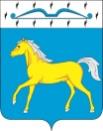 АДМИНИСТРАЦИЯ ПРИХОЛМСКОГО  СЕЛЬСОВЕТА МИНУСИНСКОГО РАЙОНАКРАСНОЯРСКОГО КРАЯРОССИЙСКАЯ ФЕДЕРАЦИЯПОСТАНОВЛЕНИЕ16.11.2022 г.                                    п. Прихолмье                                    №   58 -п    Об аннулировании адресов объектов адресацииВ соответствии  с постановлениями Правительства Российской Федерации от 19 ноября 2014г. № 1221 « Об утверждении правил присвоения, изменения и аннулирования адресов».В связи с упорядочением адресного хозяйства  на территории Прихолмского сельсовета Минусинского района  Красноярского края,руководствуясь статьей 8 Устава Прихолмского сельсовета Минусинского района Красноярского края,ПОСТАНОВЛЯЮ:   1. Аннулировать адрес объекта адресации в связи с фактическим отсутствием на территории Прихолмского  сельсовета Минусинского района  Красноярского края:    1.1   Красноярский край,Минусинский муниципальный   район,сельское поселение  Прихолмский сельсовет, Притубинский поселок, Школьная улица, здание 1А, уникальный номер адреса объекта адресации в ГАР2eb774e1-b96e-4090-b5fb-e1aacf19c14a;   2. Постановление  от  08.11.2022 № 55-п «О присвоении адресов объектам недвижимости в п.Притубинский Минусинского района Красноярского края», считать утратившим силу.   3.Контроль за выполнением настоящего Постановления оставляю за собой.   4.Постановление вступает в силу со следующего дня после подписания.Глава Прихолмского сельсовета:                                                              Ю.В.Гусева